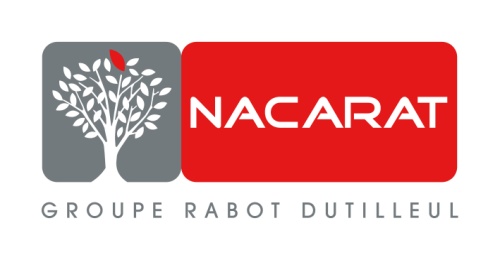 LE MONET265 Avenue du Président Wilson4 rue André Campra93210 Saint Denis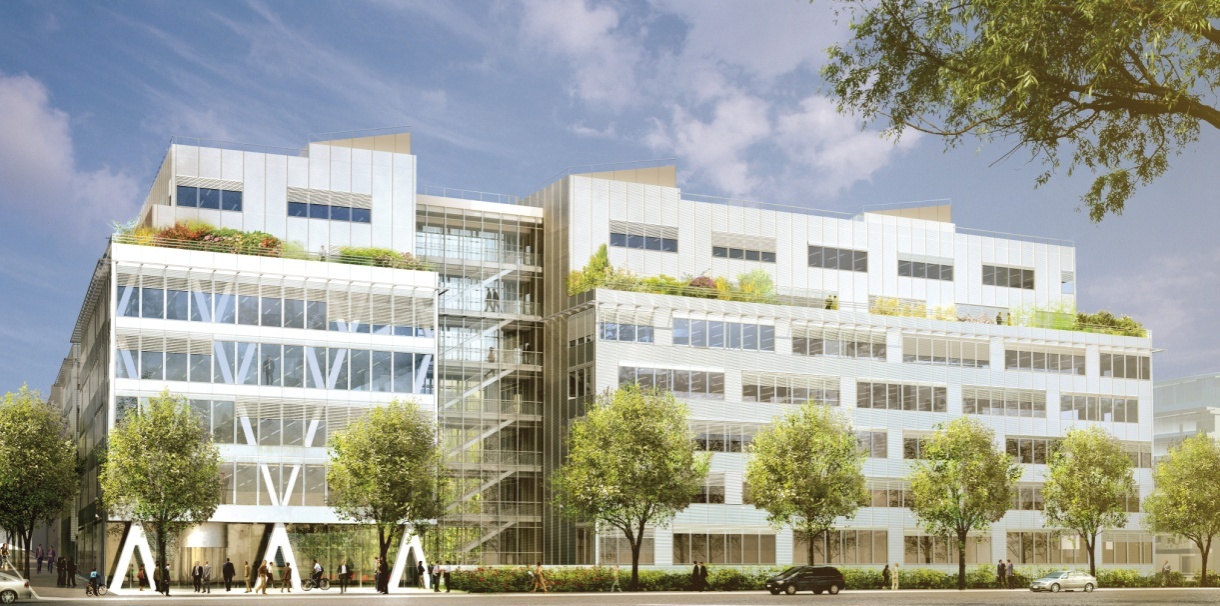 Intervenants à l’acte de construire1 PROMOTEURNACARAT2 Assistance Maîtrise d’ouvrageAMO HQEBureau de contrôleSPSCSSIGéotechniqueAMO dépollution3 Maîtrise d’œuvreArchitecteEconomisteBET StructureBET fluidesBET façadeBET acoustiqueBET cuisinePaysagisteBET VRDMaîtrise d’œuvre d’exécution4 Entreprise GénéraleRabot DUTILLEUL ConstructionNomNACARATAdresseSiège social594, Avenue Willy Brant – 59 777 EuralilleAgence Ile de France107, rue Saint Lazare – 75 009 Paris Téléphone01 53 43 70 00Télécopie01 53 43 70 10Assurance responsabilité civileALBINGIA109-111, rue Victor Hugo 92532 Levallois PerretContrat n° : RC 1400631Assurance CCRDKOVEA RISKS19-21, allée de l’Europe 92616 ClichyContrat n° : 120134209Assurance décennaleKOVEA RISKS19-21, allée de l’Europe 92616 ClichyContrat n° : 120134209Assurance multi risque de chantier plusKOVEA RISKS19-21, allée de l’Europe 92616 ClichyContrat n° : 120134209Attestations de qualificationsNF QUALIPROMISO 26000NomTERAOAdresse21, rue de Paradis – 75 010 ParisTéléphone01 42 46 06 63Télécopie01 42 46 01 20Assurance responsabilité civileEUROMAF Police n° 7003162/SAssurance dommage ouvrageSans objetAssurance décennaleSans objetAttestations de qualificationsCERTIVEA n° AQ 122/11 rev.02NomSOCOTECAdresseLe Continentale BP 306 – 93 153 Le Blanc MesnilTéléphone01 48 65 42 37Télécopie01 45 91 19 63Décennale nominativeAXA n° 37503519274987Assurance responsabilité civileAXA n° 3750359275087Assurance décennaleAXA n° 3750359275087Attestations de qualificationsMissionsLP ; SEI ; STI ; TH ; HAND ; ENV ; PV ; FNomSOCOTECAdresse15, rue de l’Université – 93 191 Noisy le GrandTéléphone01 43 04 14 14Télécopie01 43 04 10 64Assurance responsabilité civileAXA n° 37503519275087Attestations de qualificationsNomCSD - FACESAdresse52, rue Jacques Hillairet – 75 612 Paris cedex 12Téléphone01 44 73 14 14Télécopie01 44 67 71 62Décennale nominativeQBE Insurance Europe Limited-Cœur Défense-Tour A-110 Esplanade du Général de Gaulle-92931 LA DEFENSE CEDEX-Contrat n° 69770-Assurance responsabilité civileQBE Insurance Europe Limited-Cœur Défense-Tour A-110 Esplanade du Général de Gaulle-92931 LA DEFENSE CEDEX-Contrat n° 69770-Assurance dommage ouvrageSans objetAssurance décennaleQBE Insurance Europe Limited-Cœur Défense-Tour A-110 Esplanade du Général de Gaulle-92931 LA DEFENSE CEDEX-Contrat n° 69770-Attestations de qualificationsCertificat de service MOISSION DE COORDINATION SSI n° 001/14/193OPQIBI n° 08 04 1973NomBotte SondagesAdresseZAC du Vaulorin -6, rue du Vaulorin – 91320 WISSOUSTéléphone01 69 31 60 50Télécopie01 69 30 08 57Décennale nominativeSMABTP n° contrat 7306000/001 272961Assurance responsabilité civileAssurance dommage ouvrageSMABTP n° contrat 7306000/001 272961Assurance décennaleSMABTP n° contrat 7306000/001 272961Attestations de qualificationsOPQIBINomBURGEAPAdresse27 RUE DE VANVES 92772 BOULOGNE-BILLANCOURT CEDEXTéléphone01 46 10 25 70Télécopie01 46 10 25 64Décennale nominativeSans objetAssurance responsabilité civileZurich Insurance plc,: 770057892772Assurance décennaleZurich Insurance plc : n°7400018106Attestations de qualificationsISO 9001 ; LNE 24471et 24472 ; OPQIBI 94021017NomChristian Devillers ArchitecteAdresse10, Villa Nieuport – 75 013 ParisTéléphone01 40 09 64 24Télécopie01 43 79 06 99Décennale nominativeMAF Grand Chantier n° 90845/LAssurance responsabilité civileMAF n° 127332/BAssurance dommage ouvrageAssurance décennaleMAF n° 127332/BAttestations de qualificationsInscription national à l’Ordre A16116NomAEIAdresse12, avenue Maurice Thorez – 94 200 Ivry Sur SeineTéléphone01 58 01 26 00Télécopie01 45 79 02 65Assurance responsabilité civileL’Auxiliaire BTP 047.014011Assurance décennaleL’Auxiliaire BTP 047.014011Attestations de qualificationsNomC&E ingénierieAdresse27, rue de l’Amboisie – 75 012 ParisTéléphone01 44 75 48 51Télécopie01 44 75 09 65Décennale nominativeMAFAssurance responsabilité civileMAF n° 78049/SAssurance dommage ouvrageMAF n° 78049/SAssurance décennaleMAF n° 78049/SAttestations de qualificationsOPQIBINomINEXAdresse2, rue Rabelais – 93 100 Montreuil ParisTéléphone01 49 88 81 53Télécopie01 43 60 57 74Décennale nominativeEUROMAF n° 7380865 E/10Assurance responsabilité civileEUROMAF n° 7002158/SAssurance décennaleEUROMAF n° 7002158/SAttestations de qualificationsOPQIBI 96 04 1179Carnet de formation du personnelsNomARCORAAdresse113, avenue Aristide Briand – 94 110 ArcueilTéléphone01 41 98 66 33Télécopie01 49 08 92 04Décennale nominativeGENERALI n° 63103635Assurance responsabilité civileGENERALI n°  63107888Assurance décennaleGENERALI n°  63107888Attestations de qualificationsNomAvel AcoustiqueAdresse43, rue du Moulin des Près – 75 013 ParisTéléphone01 45 88 89 92Télécopie01 44 75 09 65Assurance responsabilité civileMontmirail n° 21-13-10578-00Assurance décennaleMontmirail n° 21-13-10578-00Attestations de qualificationsNomRestauration conseilsAdresse9, rue Maurice Grandcoing – 94 854 Ivry sur SeineTéléphone01 46 70 15 12Télécopie01 46 70 10 06Assurance responsabilité civileQBE n° 037 0001289-061Assurance décennaleSans objetAttestations de qualificationsOPQIBI 07 08 1919NomPhilippe RAGUINAdresse7, rue Grande – 77 250 MontarlotTéléphone01 60 70 19 56Télécopie01 64 31 15 58Assurance responsabilité civileGroupama Nominative Id : 05341580T1004Assurance décennaleGroupama Nominative Id : 05341580T1004Attestations de qualificationsNomATPI INFRAAdresse4, rue des Frères lumière – 78 370 PlaisirTéléphone01 34 81 29 59Télécopie01 81 55 22 35Assurance responsabilité civileMAAF 78232050 Z 001Assurance décennaleEUROMAF n° 7004241/SAttestations de qualificationsOPQIBI n° 07 112 1945NomBERIMAdresse149, Avenue Jean Lolive – 93 695 PantinTéléphone01 41 83 36 36Télécopie01 41 71 06 33Décennale nominativeSAGEBAT – N° souscripteur : 369672G – N° Contrat 7356000Assurance responsabilité civileSMA Courtage – N° souscripteur : 369672G – N° Contrat 7356000Assurance dommage ouvrageSMA Courtage – N° souscripteur : 369672G – N° Contrat 7356000Assurance décennaleSMA Courtage – N° souscripteur : 369672G – N° Contrat 7356000Attestations de qualificationsOPQIBINomRabot DUTILLEUL ConstructionAdresseSiège social10, avenue de Flandre – 59 290 WASQUEHAL LilleAgence Ile de France268, avenue du Président Wilson – 93 210 La Plaine Saint DenisTéléphone01 49 21 15 78Télécopie01 48 22 85 11Décennale nominativeSAGENA CAP 2000 n° 427 164 R 1258.001Assurance responsabilité civileSAGENA CAP 2000 n° 427 164 R 1258.001Assurance dommage ouvrageSAGENA CAP 2000 n° 427 164 R 1258.001Assurance décennaleSAGENA CAP 2000 n° 427 164 R 1258.001Attestations de qualificationsBCS NF EN ISO 9001 ; 14001 ; 18001